 Группа МС-11.Технология штукатурно-декоративных работ. Мусеева З.К. 06.05. Обратная связь: zulfiya. museeva@mail.ru :Тема: Технология выравнивания и нивелирования на поверхности основания под полы. Описание подготовительных работ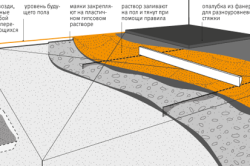 Этапы работ по устройству цементной стяжки.Тем не менее все способы выравнивания пола нуждаются в учете характера покрытия, условий дальнейшей эксплуатации полового покрытия и, наконец, финансовых затрат на проведение работ. В любом случае прежде, чем приступать к выравниванию полового покрытия, необходимо как следует к нему подготовиться. Список работ короток, но пренебрежение ими отрицательно скажется на результате. Перед тем как начать выравнивание пола, нужно:убрать старое половое покрытие (старую стяжку лучше всего снять до основания);оставшееся покрытие тщательно очистить;трещины и сколы заделать раствором;загрунтовать поверхность (это улучшит адгезию, а использование специальных грунтовочных составов будет препятствовать появлению грибка);определить высоту нового покрытия и вывести горизонталь поверхности.Теперь можно приступать непосредственно к выравниванию. Итак, вы уже выбрали технологию, наиболее отвечающую условиям работы, и приобрели необходимые строительные материалы. Кроме подготовки пола его выравнивание можно разделить еще на 2 этапа. В первую очередь на подготовленную основу наносится стяжка, а уже после этого проводится финишное выравнивание.Вернуться к оглавлениюЗаливка цементно-песчаной стяжки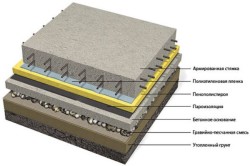 Устройство цементной стяжки.Хотя каждый второй, если не каждый, домашний мастер считает себя специалистом по заливке цементной стяжки, будет непростительной ошибкой не дать несколько рекомендаций по ее укладке. Но сначала, тем, кому эта технология выравнивания пола кажется устаревшей, нужно сообщить, что в современные цементно-песчаные смеси добавляется полимерный компонент, улучшающий качество самой стяжки и облегчающий процесс заливки, так как раствор становится более пластичным. Зачастую в качестве полимерной основы выступает ПВА.При укладке стяжки не стоит полагаться на глазомер, ее следует заливать по заранее выставленным маячкам.Выше писалось, что такой пол не обладает хорошими звукоизолирующими качествами. Не обеспечивает он и должную теплоизоляцию, поэтому перед нанесением стяжки лучше сделать керамзитовую подсыпку. В ее состав помимо керамзита входит цемент. Конечно, нужно учитывать, какой высоты окажутся потолки в комнате после выравнивания. От того, насколько толстой окажется стяжка, зависит количество ее слоев. Каждый следующий слой должен наноситься после полного высыхания предыдущего, а сама стяжка станет полностью крепкой не менее чем через 3 недели после заливки.Вернуться к оглавлению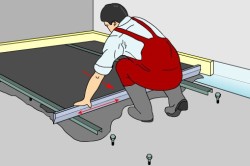 Выравнивание цемента по установленным маячкам производится с помощью специального правила.Как бы ни казалось, что самым трудоемким процессом в выравнивании пола мокрой стяжкой является приготовление раствора, все-таки больше всего сил будет потрачено на выведение горизонтали будущей поверхности и выставление по ней маячков. После этой кропотливой работы останется только залить раствор и выровнять его правилом. Для этого потребуются:лазерный или гидравлический уровень;маячковый профиль;длинная линейка или штукатурный шнур (натерев его мелом, можно отбить на поверхности стены отчетливо видную линию);гипс (алебастровая шпатлевка) для фиксации маячков на полу.Если помещение маленькое, то для определения горизонтали достаточно сделать разметку на стенах, а по ней выставить маяки. Разметка делается довольно просто, но лучше, если у вас будет помощник. Порядок работы следующий:На некотором расстоянии от пола (30-50 см) на стену карандашом или мелом наносится отметка.С помощью уровня на другой стороне этой же стены делается такая же отметка.Натертый мелом отбивочный шнур прикладывается к рискам, оттягивается от стенки и отпускается (на стенке остается идеально горизонтальная линия), однако для нанесения линий можно воспользоваться и линейкой.Эта операция повторяется на остальных стенах помещения.Теперь нужно выбрать самую высокую точку пола и исходя из этого сделать отметку на ближайшей к ней стене.Замерить расстояние от отметки до выведенной горизонтальной линии и нанести риски на всех стенах.С помощью линейки или шнура соединить отметки линиями.Это будет уровень будущего покрытия. По нему выставляются маячки, которые регулируются по высоте и закрепляются на основании гипсовыми лепешками. После их высыхания можно приступать к заливке стяжки и выравниванию пола. Соседние маяки должны находиться друг от друга на расстоянии, не превышающем длину правила.Несколько сложнее установить маячковый профиль в больших помещениях. Для работы дополнительно потребуются:синтетический шнур, нить или леска;саморезы;инструмент для их крепления.Вам может быть интересно снять керамическую плитку?На длинных стенах лучше делать не 2, а 3 или более отметок. Это поможет избежать погрешностей измерения. После нанесения линий уровня будущего пола вдоль них в стены ввинчиваются саморезы. Крепеж на противоположных стенках помещения соединяется натянутым шнуром или леской, а маячки устанавливаются в соответствии с этим горизонтом.Сухая стяжка (насыпные полы)Эта технология намного проще цементной стяжки и в настоящее время применяется все шире. Основой стяжки является насыпная смесь, использование которой значительно сокращает время выравнивания пола. Под этой стяжкой можно укладывать электрические и коммуникационные кабели, что является несомненным плюсом технологии, так как экономятся время, средства и трудозатраты.Все же не следует забывать, что и нанесение сухой стяжки требует подготовки поверхности, заключающейся в удалении старого покрытия, устранении дефектов основания и его очистке от пыли, грязи, жира и пр., а дальше процесс выравнивания будет выглядеть следующим образом: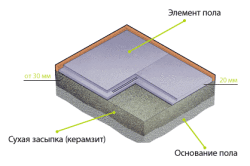 Устройство сухой стяжки.Из полиэтилена выкладывается слой гидроизоляции (если не хватает одного куска, то соседний лист полиэтилена укладывается внахлест с первым, края оклеиваются скотчем).Гидроизоляция делается с напуском на стены с учетом толщины будущей стяжки.Звукоизоляция изготавливается из ленты из пенополиэтилена или минеральной ваты толщиной 1 см, которая укладывается по периметру помещения.Засыпается слой керамзита, смешанного с песком (эта операция выполняется только после установки маячков).После того как строительная смесь достаточно осела и утрамбовалась, пол выравнивается правилом (при необходимости на покрытие подсыпается керамзит).На выровненную поверхность укладываются листы фанеры, ДСП или другие материалы.Технология выравнивания наливным поломЭто работа требует наиболее тщательной подготовки. Поверхность должна быть освобождена от малейших намеков на остатки лаков, красок, клея и жира, которые ухудшат сцепление покрытия с основанием. Кроме того, черновое покрытие должно быть почти идеально ровным, поэтому перед заливкой заделываются все трещины, впадины и выступы (не придется ли делать новую стяжку?), а поверхность пола тщательно грунтуется.Раствор заливайте, начиная от дальней от входа в комнату стены. На полу смесь выравнивается правилом или большим шпателем, а специальным игольчатым валиком из наливного пола удаляются пузырьки воздуха. После непродолжительного высыхания наливной пол накрывается полиэтиленом (защита от пыли). Через несколько часов покрытие полностью высохнет, а к полноценной эксплуатации будет готово уже через 5-7 дней.1.Изучить тему.2.Ответить на вопросы.Контрольные вопросы.а) Какие декоративно- отделочные  материалы на основе полимеров Вы знаете?б) Какие материалы относятся к конструкционно- отделочным?в) Какие сухие смеси могут быть использованы для выравнивания оснований под наливные полы?